Střední odborné učiliště, Domažlice, Prokopa Velikého 640Místo poskytovaného vzdělávání Stod, Plzeňská 322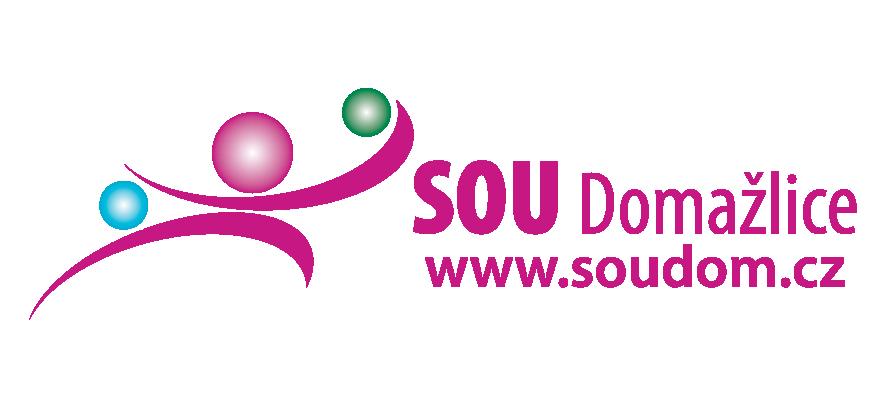 P O Z V Á N KAna11. ročník odborné soutěže žáků učebních oborůkuchař – kuchařka, kuchař (ka) – číšník (servírka), kuchařské práce, provoz společného stravování„HRNEČKU VAŘ 2016“Soutěžní téma letošního ročníku je „Párty pohoštění“Soutěž se uskuteční dne 16. 2. 2016 od 9.00 hodin v malém sále Kulturního domu ve Stodě (pod vlakovým nádražím).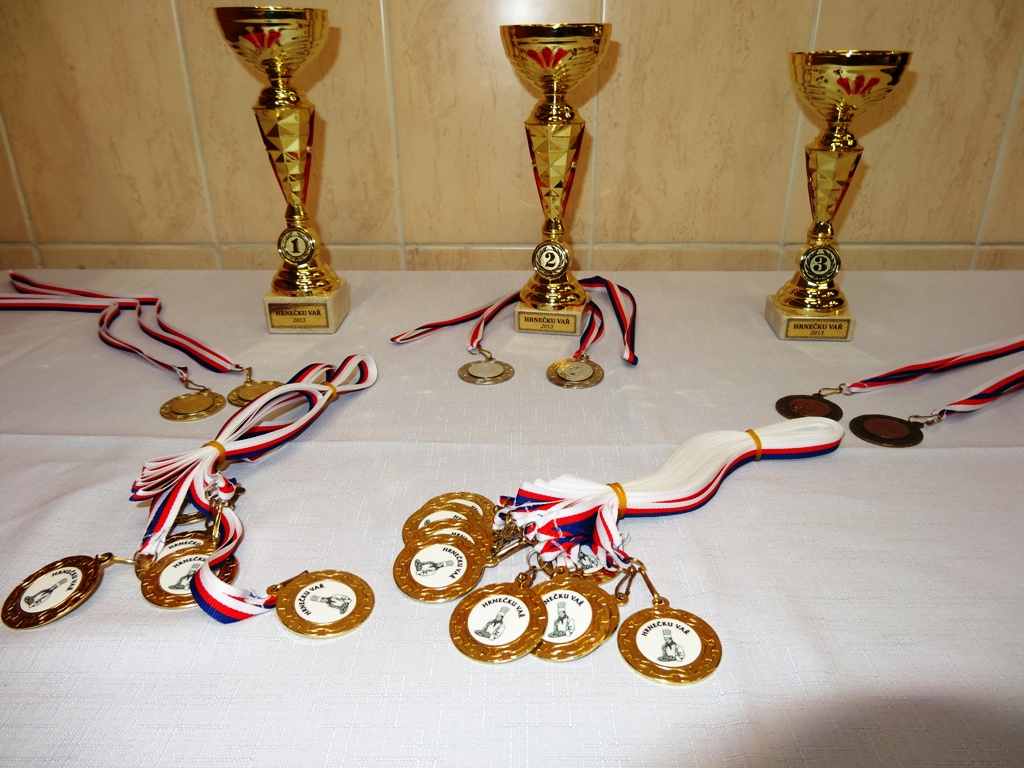 Mgr. Zdeňka Buršíkováředitelka školy